桃園市立永豐高中110學年度多元文化課程110年10月15日及111年2月18日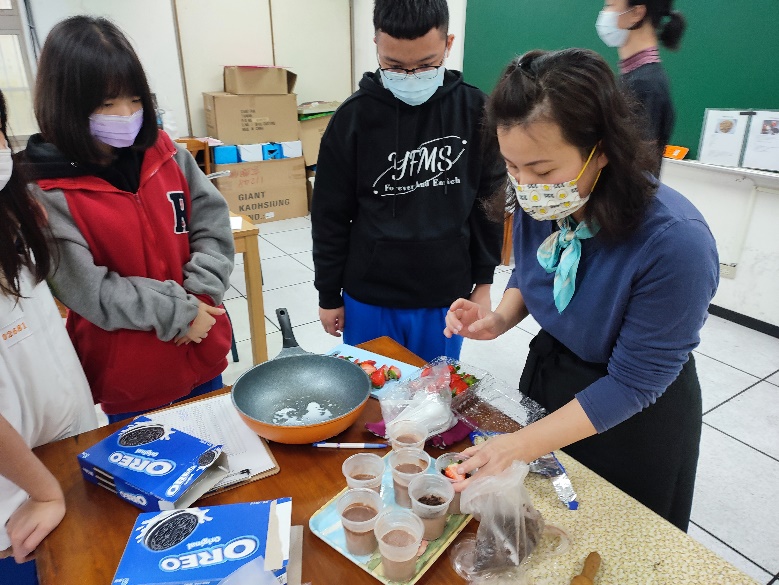 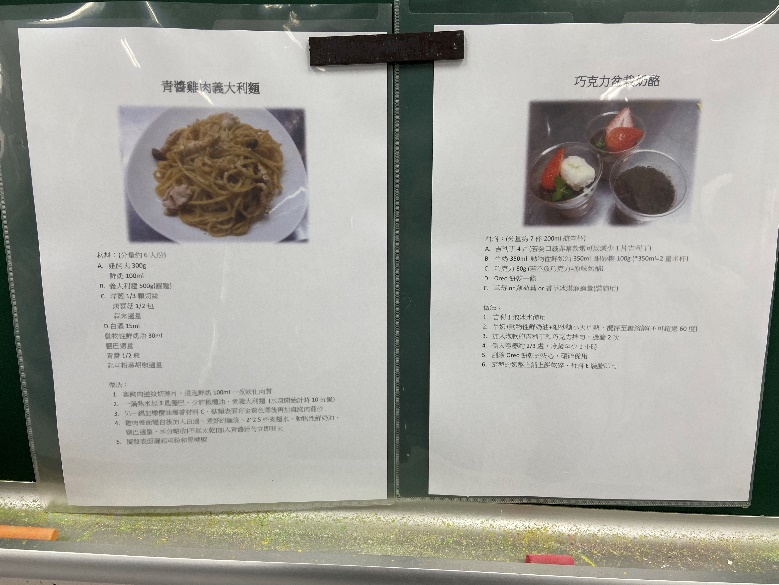 甜點製作課程食譜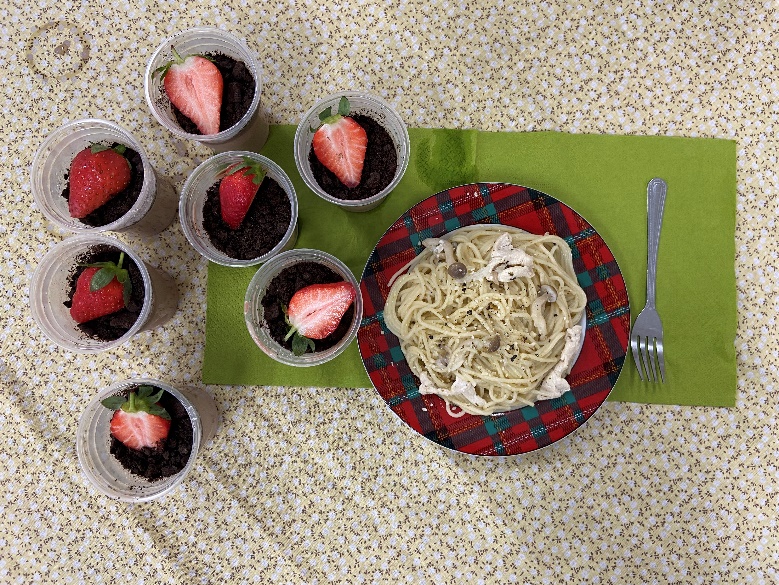 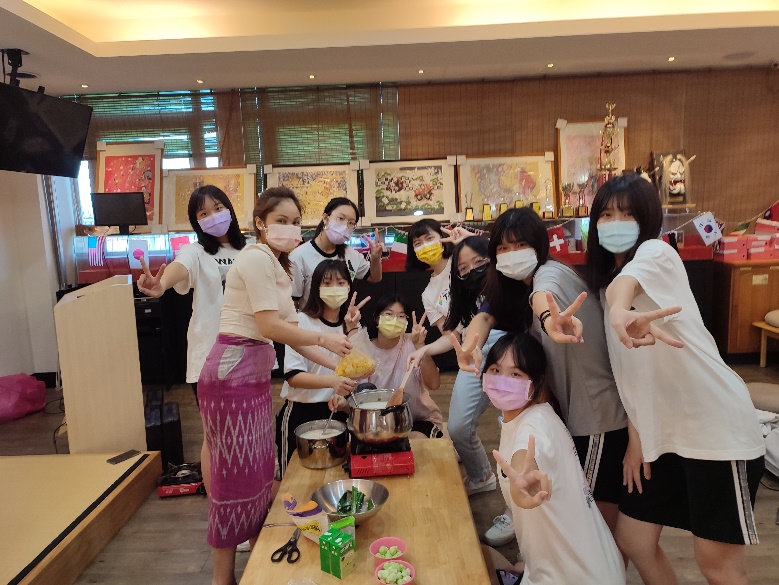           美味成品           師生合照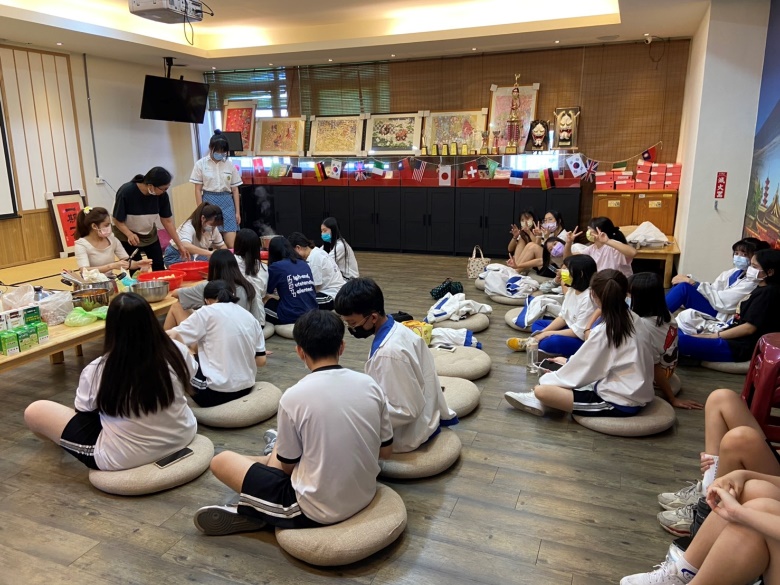 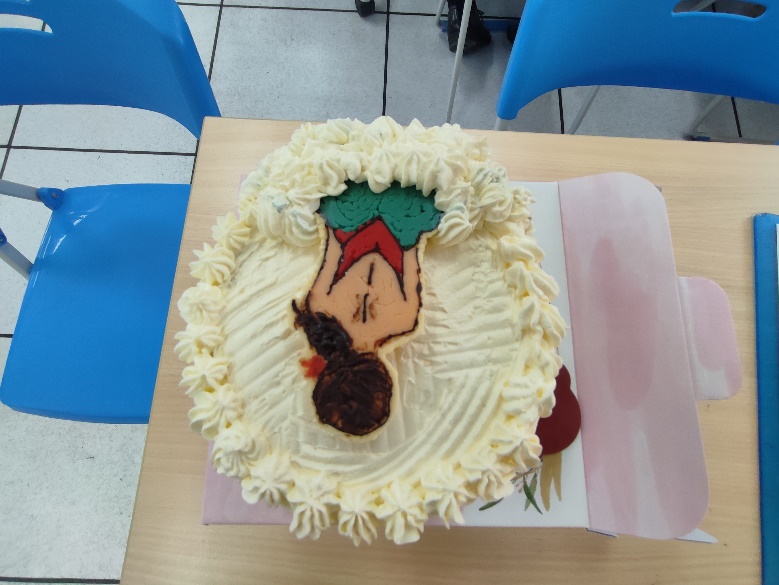 觀看示範蛋糕展示